ПРОЕКТ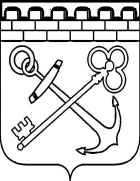 КОМИТЕТ ПО ПЕЧАТИ ЛЕНИНГРАДСКОЙ ОБЛАСТИП Р И К А Зот   «     »                       2021 года                                                                                    №     О внесении изменений в приказ 
Комитета по печати Ленинградской области  от 24.04.2020 № 11 
«Об утверждении формы договора о предоставлении субсидий из областного бюджета Ленинградской области в целях финансового обеспечения затрат 
в связи с производством продукции и вещанием регионального телеканала 
Ленинградской области» В связи со вступлением в силу приказа Комитета финансов Ленинградской области от 07.10.2021 №18-02/04-33 «О внесении изменений в приказы  комитета финансов Ленинградской области  от 30 декабря 2016 года № 18-02/01-04-126 
и от 8 августа 2019 года №18-02/04-21» п р и к а з ы в а ю:Внести в приказ Комитета по печати Ленинградской области 
от 24.04.2020 № 11 «Об утверждении формы договора о предоставлении субсидий из областного бюджета Ленинградской области в целях финансового обеспечения затрат в связи с производством продукции и вещанием регионального телеканала 
Ленинградской области» (далее – Приказ) следующие изменения: 1.1. Пункт 7.7. приложения (Договор о предоставлении субсидий 
из областного бюджета Ленинградской области в целях финансового обеспечения затрат в связи с производством продукции и вещанием регионального телеканала Ленинградской области) к Приказу (далее – Договор) дополнить абзацами следующего содержания:«Приложение 9. Типовая форма дополнительного соглашения к договору между Комитетом по печати Ленинградской области и юридическим лицом 
(за исключением государственного учреждения) - получателем субсидии
из областного бюджета Ленинградской области в целях финансового обеспечения затрат в связи с производством продукции и вещанием регионального телеканала Ленинградской области  от «__» _________ 20__ г. №___ ;Приложение 10. Типовая форма дополнительного соглашения о расторжении договора между Комитетом по печати Ленинградской области и юридическим лицом (за исключением государственного учреждения) - получателем субсидии
из областного бюджета Ленинградской области в целях финансового обеспечения затрат в связи с производством продукции и вещанием регионального телеканала Ленинградской области  от «__» _________ 20__ г. №__.».1.2. Дополнить Договор приложениями № 9, 10 согласно приложениям 
1, 2 к настоящему Приказу.Контроль за исполнением настоящего Приказа оставляю за собой.Председатель Комитета по печати  Ленинградской области                                                                              К.Н.ВизирякинПриложение  1 к приказу 
Комитета по печати 
Ленинградской области                                                                                                от                       2021 года  №Приложение 9к Договоруот __.__ 20__ № __Типовая форма дополнительного соглашения к договору между Комитетом по печати Ленинградской области и юридическим лицом (за исключением государственного учреждения) -  получателем субсидии из областного бюджета Ленинградской области в целях финансового обеспечения затрат в связи с производством продукции и вещанием регионального телеканала Ленинградской области  от «__» _________ 20__ г. №___Комитет  по  печати  Ленинградской  области,  именуемый  в  дальнейшем «Главный  распорядитель»,  в   лице   ___________________   Комитета   по   печати Ленинградской области __________________________, действующего на основании Положения   о   Комитете,   утвержденного   постановлением    Правительства Ленинградской области от 15 апреля 2016 г. № 105,______________________________________, с одной стороны, и______________________________________________________________________,   (наименование юридического лица)именуемый в дальнейшем «Получатель», в лице______________________________________________________________________,   (наименование должности, фамилия, имя, отчество лица, представляющего Получателя)действующего на основании______________________________________________________________________, (Устав для юридического лица, доверенность)Примечания:<1> Указываются пункты и (или) разделы Договора, в которые вносятся изменения.Приложение  2 к приказу 
Комитета по печати 
Ленинградской области                                                                                                от                       2021 года  №Приложение 10к Договоруот __.__ 20__ № __Типовая форма дополнительного соглашения о расторжении договора между Комитетом по печати Ленинградской области и юридическим лицом (за исключением государственного учреждения) - получателем субсидии из областного бюджета Ленинградской области в целях финансового обеспечения затрат в связи с производством продукции и вещанием регионального телеканала Ленинградской области  от «__» _________ 20__ г. №___Комитет  по  печати  Ленинградской  области,  именуемый  в  дальнейшем «Главный  распорядитель»,  в   лице   ________________   Комитета   по   печати Ленинградской области __________________________, действующего на основании Положения   о   Комитете,   утвержденного   постановлением    Правительства Ленинградской области от 15 апреля 2016 г. № 105, _____________________________________, с одной стороны, и ___________________________________________________________,   (наименование юридического лица)именуемый в дальнейшем «Получатель», в лице______________________________________________________________________,   (наименование должности, фамилия, имя, отчество лица, представляющего Получателя)действующего на основании______________________________________________________________________, (Устав для юридического лица, доверенность)с другой стороны, далее именуемые «Стороны», в соответствии сПримечания:<1> Раздел заполняется при необходимости.<2> Указывается в зависимости от исполнения обязательств, указанных в пунктах 2.1 и 2.2 настоящего Дополнительного соглашения.<3> Указываются иные конкретные условия (при наличии).<4> Указываются пункты Договора (при наличии), предусматривающие условия, исполнение которых предполагается после расторжения Договора (например, пункт, предусматривающий условие о предоставлении отчетности).<5> Пункт 6.1 включается в настоящее Дополнительное соглашение в случае формирования и подписания Договора в форме бумажного документа.<6> Указываются иные конкретные положения (при наличии).<7> Не указывается в случае расторжения Договора в одностороннем порядке по требованию Главного распорядителя.г. ________________________(место заключения дополнительного соглашения)«__» _____________ 20__ г.№_______________________(дата заключения дополнительного соглашения)(номер дополнительного соглашения)с другой стороны, далее именуемые «Стороны», в соответствии с пунктом 7.3 Договора заключили настоящее Дополнительное соглашение  о нижеследующем.6. Подписи Сторон:г. ________________________(место заключения дополнительного соглашения)«__» _____________ 20__ г.№_______________________(дата заключения дополнительного соглашения)(номер дополнительного соглашения)____________________________________________________________________________________________________________________________________________________________________________________________________________________________________________________________________________________________________________________________________________________________________________________________________________________________________________________________________________________________________________________________________________________________________________________________________________________________________________________________________________________________________________________________________________________________(документ, предусматривающий основание для расторжения Договора (при наличии), или пункт 7.4 Договора)(документ, предусматривающий основание для расторжения Договора (при наличии), или пункт 7.4 Договора)(документ, предусматривающий основание для расторжения Договора (при наличии), или пункт 7.4 Договора)(документ, предусматривающий основание для расторжения Договора (при наличии), или пункт 7.4 Договора)(документ, предусматривающий основание для расторжения Договора (при наличии), или пункт 7.4 Договора)(документ, предусматривающий основание для расторжения Договора (при наличии), или пункт 7.4 Договора)(документ, предусматривающий основание для расторжения Договора (при наличии), или пункт 7.4 Договора)(документ, предусматривающий основание для расторжения Договора (при наличии), или пункт 7.4 Договора)(документ, предусматривающий основание для расторжения Договора (при наличии), или пункт 7.4 Договора)(документ, предусматривающий основание для расторжения Договора (при наличии), или пункт 7.4 Договора)(документ, предусматривающий основание для расторжения Договора (при наличии), или пункт 7.4 Договора)(документ, предусматривающий основание для расторжения Договора (при наличии), или пункт 7.4 Договора)заключили настоящее Дополнительное соглашение о расторжении договора между Комитетом по печати Ленинградской области и юридическим лицом (за исключением государственного учреждения) – получателем субсидии из областного бюджета Ленинградской области в целях финансового обеспечения затрат в связи с производством продукции и вещанием регионального телеканала Ленинградской области от «___» _________ 20__ г. № _____ (далее соответственно - Договор, Субсидия).заключили настоящее Дополнительное соглашение о расторжении договора между Комитетом по печати Ленинградской области и юридическим лицом (за исключением государственного учреждения) – получателем субсидии из областного бюджета Ленинградской области в целях финансового обеспечения затрат в связи с производством продукции и вещанием регионального телеканала Ленинградской области от «___» _________ 20__ г. № _____ (далее соответственно - Договор, Субсидия).заключили настоящее Дополнительное соглашение о расторжении договора между Комитетом по печати Ленинградской области и юридическим лицом (за исключением государственного учреждения) – получателем субсидии из областного бюджета Ленинградской области в целях финансового обеспечения затрат в связи с производством продукции и вещанием регионального телеканала Ленинградской области от «___» _________ 20__ г. № _____ (далее соответственно - Договор, Субсидия).заключили настоящее Дополнительное соглашение о расторжении договора между Комитетом по печати Ленинградской области и юридическим лицом (за исключением государственного учреждения) – получателем субсидии из областного бюджета Ленинградской области в целях финансового обеспечения затрат в связи с производством продукции и вещанием регионального телеканала Ленинградской области от «___» _________ 20__ г. № _____ (далее соответственно - Договор, Субсидия).заключили настоящее Дополнительное соглашение о расторжении договора между Комитетом по печати Ленинградской области и юридическим лицом (за исключением государственного учреждения) – получателем субсидии из областного бюджета Ленинградской области в целях финансового обеспечения затрат в связи с производством продукции и вещанием регионального телеканала Ленинградской области от «___» _________ 20__ г. № _____ (далее соответственно - Договор, Субсидия).заключили настоящее Дополнительное соглашение о расторжении договора между Комитетом по печати Ленинградской области и юридическим лицом (за исключением государственного учреждения) – получателем субсидии из областного бюджета Ленинградской области в целях финансового обеспечения затрат в связи с производством продукции и вещанием регионального телеканала Ленинградской области от «___» _________ 20__ г. № _____ (далее соответственно - Договор, Субсидия).заключили настоящее Дополнительное соглашение о расторжении договора между Комитетом по печати Ленинградской области и юридическим лицом (за исключением государственного учреждения) – получателем субсидии из областного бюджета Ленинградской области в целях финансового обеспечения затрат в связи с производством продукции и вещанием регионального телеканала Ленинградской области от «___» _________ 20__ г. № _____ (далее соответственно - Договор, Субсидия).заключили настоящее Дополнительное соглашение о расторжении договора между Комитетом по печати Ленинградской области и юридическим лицом (за исключением государственного учреждения) – получателем субсидии из областного бюджета Ленинградской области в целях финансового обеспечения затрат в связи с производством продукции и вещанием регионального телеканала Ленинградской области от «___» _________ 20__ г. № _____ (далее соответственно - Договор, Субсидия).заключили настоящее Дополнительное соглашение о расторжении договора между Комитетом по печати Ленинградской области и юридическим лицом (за исключением государственного учреждения) – получателем субсидии из областного бюджета Ленинградской области в целях финансового обеспечения затрат в связи с производством продукции и вещанием регионального телеканала Ленинградской области от «___» _________ 20__ г. № _____ (далее соответственно - Договор, Субсидия).заключили настоящее Дополнительное соглашение о расторжении договора между Комитетом по печати Ленинградской области и юридическим лицом (за исключением государственного учреждения) – получателем субсидии из областного бюджета Ленинградской области в целях финансового обеспечения затрат в связи с производством продукции и вещанием регионального телеканала Ленинградской области от «___» _________ 20__ г. № _____ (далее соответственно - Договор, Субсидия).заключили настоящее Дополнительное соглашение о расторжении договора между Комитетом по печати Ленинградской области и юридическим лицом (за исключением государственного учреждения) – получателем субсидии из областного бюджета Ленинградской области в целях финансового обеспечения затрат в связи с производством продукции и вещанием регионального телеканала Ленинградской области от «___» _________ 20__ г. № _____ (далее соответственно - Договор, Субсидия).заключили настоящее Дополнительное соглашение о расторжении договора между Комитетом по печати Ленинградской области и юридическим лицом (за исключением государственного учреждения) – получателем субсидии из областного бюджета Ленинградской области в целях финансового обеспечения затрат в связи с производством продукции и вещанием регионального телеканала Ленинградской области от «___» _________ 20__ г. № _____ (далее соответственно - Договор, Субсидия).1. Договор расторгается с даты вступления в силу настоящего Дополнительного соглашения о расторжении Договора. 2. Состояние расчетов на дату расторжения Договора <1>:2.1. Бюджетное обязательство Главного распорядителя исполнено в размере 1. Договор расторгается с даты вступления в силу настоящего Дополнительного соглашения о расторжении Договора. 2. Состояние расчетов на дату расторжения Договора <1>:2.1. Бюджетное обязательство Главного распорядителя исполнено в размере 1. Договор расторгается с даты вступления в силу настоящего Дополнительного соглашения о расторжении Договора. 2. Состояние расчетов на дату расторжения Договора <1>:2.1. Бюджетное обязательство Главного распорядителя исполнено в размере 1. Договор расторгается с даты вступления в силу настоящего Дополнительного соглашения о расторжении Договора. 2. Состояние расчетов на дату расторжения Договора <1>:2.1. Бюджетное обязательство Главного распорядителя исполнено в размере 1. Договор расторгается с даты вступления в силу настоящего Дополнительного соглашения о расторжении Договора. 2. Состояние расчетов на дату расторжения Договора <1>:2.1. Бюджетное обязательство Главного распорядителя исполнено в размере 1. Договор расторгается с даты вступления в силу настоящего Дополнительного соглашения о расторжении Договора. 2. Состояние расчетов на дату расторжения Договора <1>:2.1. Бюджетное обязательство Главного распорядителя исполнено в размере 1. Договор расторгается с даты вступления в силу настоящего Дополнительного соглашения о расторжении Договора. 2. Состояние расчетов на дату расторжения Договора <1>:2.1. Бюджетное обязательство Главного распорядителя исполнено в размере 1. Договор расторгается с даты вступления в силу настоящего Дополнительного соглашения о расторжении Договора. 2. Состояние расчетов на дату расторжения Договора <1>:2.1. Бюджетное обязательство Главного распорядителя исполнено в размере 1. Договор расторгается с даты вступления в силу настоящего Дополнительного соглашения о расторжении Договора. 2. Состояние расчетов на дату расторжения Договора <1>:2.1. Бюджетное обязательство Главного распорядителя исполнено в размере 1. Договор расторгается с даты вступления в силу настоящего Дополнительного соглашения о расторжении Договора. 2. Состояние расчетов на дату расторжения Договора <1>:2.1. Бюджетное обязательство Главного распорядителя исполнено в размере 1. Договор расторгается с даты вступления в силу настоящего Дополнительного соглашения о расторжении Договора. 2. Состояние расчетов на дату расторжения Договора <1>:2.1. Бюджетное обязательство Главного распорядителя исполнено в размере 1. Договор расторгается с даты вступления в силу настоящего Дополнительного соглашения о расторжении Договора. 2. Состояние расчетов на дату расторжения Договора <1>:2.1. Бюджетное обязательство Главного распорядителя исполнено в размере  (                                                      ) рублей ___ копеек по коду БК                ; (                                                      ) рублей ___ копеек по коду БК                ; (                                                      ) рублей ___ копеек по коду БК                ; (                                                      ) рублей ___ копеек по коду БК                ; (                                                      ) рублей ___ копеек по коду БК                ; (                                                      ) рублей ___ копеек по коду БК                ; (                                                      ) рублей ___ копеек по коду БК                ; (                                                      ) рублей ___ копеек по коду БК                ; (                                                      ) рублей ___ копеек по коду БК                ; (                                                      ) рублей ___ копеек по коду БК                ; (                                                      ) рублей ___ копеек по коду БК                ; (                                                      ) рублей ___ копеек по коду БК                ;(сумма прописью)(сумма прописью)(сумма прописью)(код БК)(код БК)2.2. Объем обязательств Получателя исполнен в размере _______________2.2. Объем обязательств Получателя исполнен в размере _______________2.2. Объем обязательств Получателя исполнен в размере _______________2.2. Объем обязательств Получателя исполнен в размере _______________2.2. Объем обязательств Получателя исполнен в размере _______________2.2. Объем обязательств Получателя исполнен в размере _______________2.2. Объем обязательств Получателя исполнен в размере _______________2.2. Объем обязательств Получателя исполнен в размере _______________2.2. Объем обязательств Получателя исполнен в размере _______________2.2. Объем обязательств Получателя исполнен в размере _______________2.2. Объем обязательств Получателя исполнен в размере _______________2.2. Объем обязательств Получателя исполнен в размере _______________() рублей ___ копеек Субсидии;) рублей ___ копеек Субсидии;) рублей ___ копеек Субсидии;) рублей ___ копеек Субсидии;) рублей ___ копеек Субсидии;) рублей ___ копеек Субсидии;) рублей ___ копеек Субсидии;(сумма прописью)(сумма прописью)(сумма прописью)(сумма прописью)2.3. Главный распорядитель в течение «___» дней со дня расторжения Договора обязуется перечислить Получателю сумму Субсидии в размере принятых Получателем обязательств:2.3. Главный распорядитель в течение «___» дней со дня расторжения Договора обязуется перечислить Получателю сумму Субсидии в размере принятых Получателем обязательств:2.3. Главный распорядитель в течение «___» дней со дня расторжения Договора обязуется перечислить Получателю сумму Субсидии в размере принятых Получателем обязательств:2.3. Главный распорядитель в течение «___» дней со дня расторжения Договора обязуется перечислить Получателю сумму Субсидии в размере принятых Получателем обязательств:2.3. Главный распорядитель в течение «___» дней со дня расторжения Договора обязуется перечислить Получателю сумму Субсидии в размере принятых Получателем обязательств:2.3. Главный распорядитель в течение «___» дней со дня расторжения Договора обязуется перечислить Получателю сумму Субсидии в размере принятых Получателем обязательств:2.3. Главный распорядитель в течение «___» дней со дня расторжения Договора обязуется перечислить Получателю сумму Субсидии в размере принятых Получателем обязательств:2.3. Главный распорядитель в течение «___» дней со дня расторжения Договора обязуется перечислить Получателю сумму Субсидии в размере принятых Получателем обязательств:2.3. Главный распорядитель в течение «___» дней со дня расторжения Договора обязуется перечислить Получателю сумму Субсидии в размере принятых Получателем обязательств:2.3. Главный распорядитель в течение «___» дней со дня расторжения Договора обязуется перечислить Получателю сумму Субсидии в размере принятых Получателем обязательств:2.3. Главный распорядитель в течение «___» дней со дня расторжения Договора обязуется перечислить Получателю сумму Субсидии в размере принятых Получателем обязательств:2.3. Главный распорядитель в течение «___» дней со дня расторжения Договора обязуется перечислить Получателю сумму Субсидии в размере принятых Получателем обязательств:________________________________________________________() рублей ___ копеек <2>;) рублей ___ копеек <2>;) рублей ___ копеек <2>;) рублей ___ копеек <2>;) рублей ___ копеек <2>;(сумма прописью)(сумма прописью)2.4. Получатель в течение «___» дней со дня расторжения Договора обязуется возвратить Главному распорядителю сумму Субсидии в размере неиспользованного объема Субсидии2.4. Получатель в течение «___» дней со дня расторжения Договора обязуется возвратить Главному распорядителю сумму Субсидии в размере неиспользованного объема Субсидии2.4. Получатель в течение «___» дней со дня расторжения Договора обязуется возвратить Главному распорядителю сумму Субсидии в размере неиспользованного объема Субсидии2.4. Получатель в течение «___» дней со дня расторжения Договора обязуется возвратить Главному распорядителю сумму Субсидии в размере неиспользованного объема Субсидии2.4. Получатель в течение «___» дней со дня расторжения Договора обязуется возвратить Главному распорядителю сумму Субсидии в размере неиспользованного объема Субсидии2.4. Получатель в течение «___» дней со дня расторжения Договора обязуется возвратить Главному распорядителю сумму Субсидии в размере неиспользованного объема Субсидии2.4. Получатель в течение «___» дней со дня расторжения Договора обязуется возвратить Главному распорядителю сумму Субсидии в размере неиспользованного объема Субсидии2.4. Получатель в течение «___» дней со дня расторжения Договора обязуется возвратить Главному распорядителю сумму Субсидии в размере неиспользованного объема Субсидии2.4. Получатель в течение «___» дней со дня расторжения Договора обязуется возвратить Главному распорядителю сумму Субсидии в размере неиспользованного объема Субсидии2.4. Получатель в течение «___» дней со дня расторжения Договора обязуется возвратить Главному распорядителю сумму Субсидии в размере неиспользованного объема Субсидии2.4. Получатель в течение «___» дней со дня расторжения Договора обязуется возвратить Главному распорядителю сумму Субсидии в размере неиспользованного объема Субсидии2.4. Получатель в течение «___» дней со дня расторжения Договора обязуется возвратить Главному распорядителю сумму Субсидии в размере неиспользованного объема Субсидии________________________________________________________() рублей ___ копеек <2>;) рублей ___ копеек <2>;) рублей ___ копеек <2>;) рублей ___ копеек <2>;) рублей ___ копеек <2>;(сумма прописью)(сумма прописью)2.5.2.5.______________________________________________________________________________________________________________________________________________________________________________________________________________________________________________________________________________________________________________________________________________________________<3>.<3>.3. Стороны взаимных претензий друг к другу не имеют.4. Настоящее Дополнительное соглашение вступает в силу с даты его подписания.5. Обязательства Сторон по Договору прекращаются со дня вступления в силу настоящего Дополнительного соглашения, за исключением обязательств, предусмотренных пунктами _______ Договора <4>, которые прекращают свое действие после полного их исполнения.6. Иные положения настоящего Дополнительного соглашения:6.1. настоящее Дополнительное соглашение составлено в форме бумажного документа в двух экземплярах, по одному экземпляру для каждой из Сторон <5>;3. Стороны взаимных претензий друг к другу не имеют.4. Настоящее Дополнительное соглашение вступает в силу с даты его подписания.5. Обязательства Сторон по Договору прекращаются со дня вступления в силу настоящего Дополнительного соглашения, за исключением обязательств, предусмотренных пунктами _______ Договора <4>, которые прекращают свое действие после полного их исполнения.6. Иные положения настоящего Дополнительного соглашения:6.1. настоящее Дополнительное соглашение составлено в форме бумажного документа в двух экземплярах, по одному экземпляру для каждой из Сторон <5>;3. Стороны взаимных претензий друг к другу не имеют.4. Настоящее Дополнительное соглашение вступает в силу с даты его подписания.5. Обязательства Сторон по Договору прекращаются со дня вступления в силу настоящего Дополнительного соглашения, за исключением обязательств, предусмотренных пунктами _______ Договора <4>, которые прекращают свое действие после полного их исполнения.6. Иные положения настоящего Дополнительного соглашения:6.1. настоящее Дополнительное соглашение составлено в форме бумажного документа в двух экземплярах, по одному экземпляру для каждой из Сторон <5>;3. Стороны взаимных претензий друг к другу не имеют.4. Настоящее Дополнительное соглашение вступает в силу с даты его подписания.5. Обязательства Сторон по Договору прекращаются со дня вступления в силу настоящего Дополнительного соглашения, за исключением обязательств, предусмотренных пунктами _______ Договора <4>, которые прекращают свое действие после полного их исполнения.6. Иные положения настоящего Дополнительного соглашения:6.1. настоящее Дополнительное соглашение составлено в форме бумажного документа в двух экземплярах, по одному экземпляру для каждой из Сторон <5>;3. Стороны взаимных претензий друг к другу не имеют.4. Настоящее Дополнительное соглашение вступает в силу с даты его подписания.5. Обязательства Сторон по Договору прекращаются со дня вступления в силу настоящего Дополнительного соглашения, за исключением обязательств, предусмотренных пунктами _______ Договора <4>, которые прекращают свое действие после полного их исполнения.6. Иные положения настоящего Дополнительного соглашения:6.1. настоящее Дополнительное соглашение составлено в форме бумажного документа в двух экземплярах, по одному экземпляру для каждой из Сторон <5>;3. Стороны взаимных претензий друг к другу не имеют.4. Настоящее Дополнительное соглашение вступает в силу с даты его подписания.5. Обязательства Сторон по Договору прекращаются со дня вступления в силу настоящего Дополнительного соглашения, за исключением обязательств, предусмотренных пунктами _______ Договора <4>, которые прекращают свое действие после полного их исполнения.6. Иные положения настоящего Дополнительного соглашения:6.1. настоящее Дополнительное соглашение составлено в форме бумажного документа в двух экземплярах, по одному экземпляру для каждой из Сторон <5>;3. Стороны взаимных претензий друг к другу не имеют.4. Настоящее Дополнительное соглашение вступает в силу с даты его подписания.5. Обязательства Сторон по Договору прекращаются со дня вступления в силу настоящего Дополнительного соглашения, за исключением обязательств, предусмотренных пунктами _______ Договора <4>, которые прекращают свое действие после полного их исполнения.6. Иные положения настоящего Дополнительного соглашения:6.1. настоящее Дополнительное соглашение составлено в форме бумажного документа в двух экземплярах, по одному экземпляру для каждой из Сторон <5>;3. Стороны взаимных претензий друг к другу не имеют.4. Настоящее Дополнительное соглашение вступает в силу с даты его подписания.5. Обязательства Сторон по Договору прекращаются со дня вступления в силу настоящего Дополнительного соглашения, за исключением обязательств, предусмотренных пунктами _______ Договора <4>, которые прекращают свое действие после полного их исполнения.6. Иные положения настоящего Дополнительного соглашения:6.1. настоящее Дополнительное соглашение составлено в форме бумажного документа в двух экземплярах, по одному экземпляру для каждой из Сторон <5>;3. Стороны взаимных претензий друг к другу не имеют.4. Настоящее Дополнительное соглашение вступает в силу с даты его подписания.5. Обязательства Сторон по Договору прекращаются со дня вступления в силу настоящего Дополнительного соглашения, за исключением обязательств, предусмотренных пунктами _______ Договора <4>, которые прекращают свое действие после полного их исполнения.6. Иные положения настоящего Дополнительного соглашения:6.1. настоящее Дополнительное соглашение составлено в форме бумажного документа в двух экземплярах, по одному экземпляру для каждой из Сторон <5>;3. Стороны взаимных претензий друг к другу не имеют.4. Настоящее Дополнительное соглашение вступает в силу с даты его подписания.5. Обязательства Сторон по Договору прекращаются со дня вступления в силу настоящего Дополнительного соглашения, за исключением обязательств, предусмотренных пунктами _______ Договора <4>, которые прекращают свое действие после полного их исполнения.6. Иные положения настоящего Дополнительного соглашения:6.1. настоящее Дополнительное соглашение составлено в форме бумажного документа в двух экземплярах, по одному экземпляру для каждой из Сторон <5>;3. Стороны взаимных претензий друг к другу не имеют.4. Настоящее Дополнительное соглашение вступает в силу с даты его подписания.5. Обязательства Сторон по Договору прекращаются со дня вступления в силу настоящего Дополнительного соглашения, за исключением обязательств, предусмотренных пунктами _______ Договора <4>, которые прекращают свое действие после полного их исполнения.6. Иные положения настоящего Дополнительного соглашения:6.1. настоящее Дополнительное соглашение составлено в форме бумажного документа в двух экземплярах, по одному экземпляру для каждой из Сторон <5>;3. Стороны взаимных претензий друг к другу не имеют.4. Настоящее Дополнительное соглашение вступает в силу с даты его подписания.5. Обязательства Сторон по Договору прекращаются со дня вступления в силу настоящего Дополнительного соглашения, за исключением обязательств, предусмотренных пунктами _______ Договора <4>, которые прекращают свое действие после полного их исполнения.6. Иные положения настоящего Дополнительного соглашения:6.1. настоящее Дополнительное соглашение составлено в форме бумажного документа в двух экземплярах, по одному экземпляру для каждой из Сторон <5>;6.2.6.2._____________________________________________________________________________________________________________________________________________________________________________________________________________________________________________________________________________________________________________________________________________________________________<6>.<6>.7. Юридические адреса и платежные реквизиты Сторон8. Подписи Сторон: